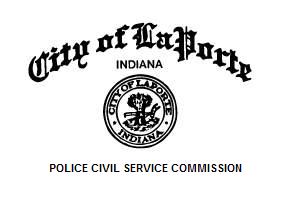 AGENDA       June 8, 2021I	 CALL TO ORDERII          APPROVAL OF MINUTESIII	CORRESPONDENCEIV	OLD BUSINESSV	NEW BUSINESS            Commendation of Specialist Brandon Wilkerson.VI	EXPENSES VII 	APPLICANTS           Update on applicant background investigation.VII	ADJOURNMENT